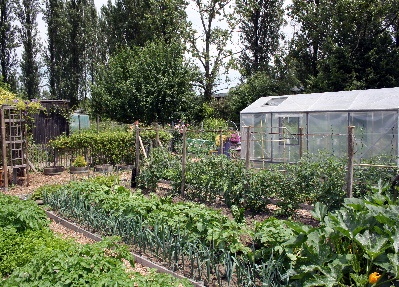 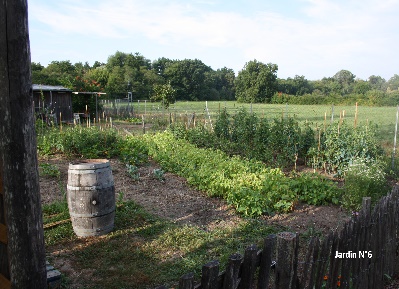 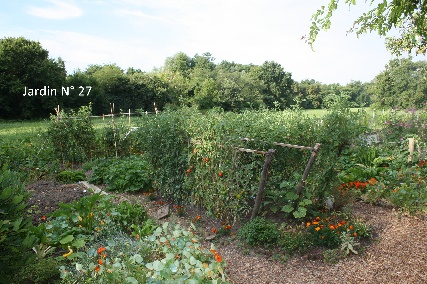 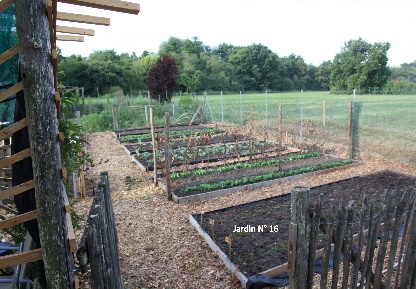 Une Alternative à la permaculture sur butte, à la portée de tous les jardiniers. 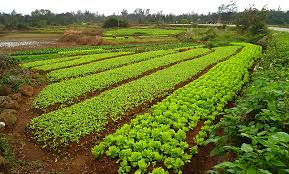 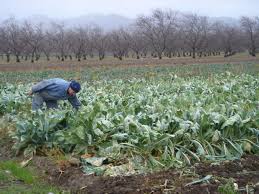 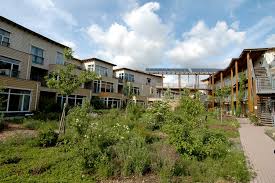 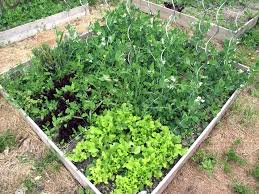 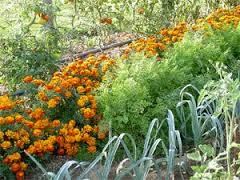 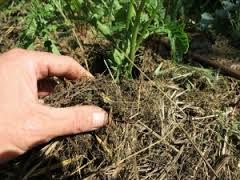 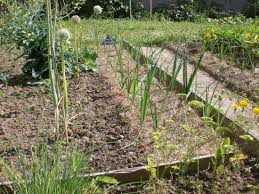 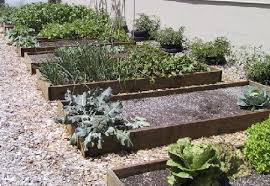 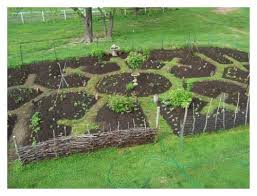 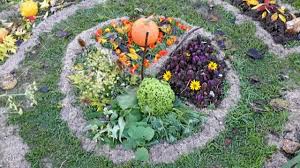 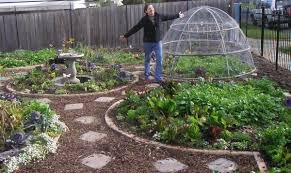 